29.01.20г.Плюс 100 руб. за вырез одного изделия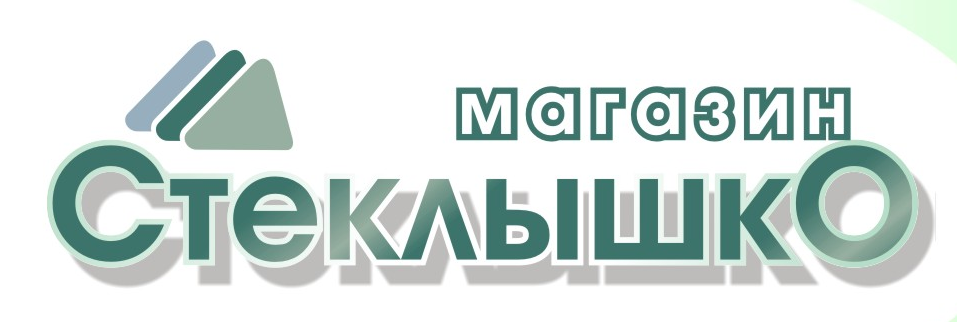 г.Оренбург, ул. Механизаторов 1/1 тел: 76-46-70, 76-45-78факс: 76-33-06Сайт : www.steklyshko.suНаименованиетолщина,   [мм]Размер листа,[м]S листа, [м²]Стоимость,   [руб/лист]Цена в резке,   [руб/м²]Оргстекло Acryma XT 72 прозрачное11,25 * 2,052,5615401000Оргстекло Acryma XT 72 прозрачное1,52,05*3,056,2544001168Оргстекло Acryma XT 72 прозрачное1,82,05х3,056,2549001310Оргстекло Acryma XT 72 прозрачное22,05х3,056,2553001450Оргстекло Acryma XT 72 прозрачное32,05х3,056,2569501850Оргстекло Acryma XT 72 прозрачное42,05х3,056,2593002450Оргстекло Acryma XT 72 прозрачное52,05х3,056,25115503050Оргстекло Acryma XT 72 прозрачное62,05х3,056,25159704260матовое32,05х3,056,2585502300ПЭТ Novattro 0,51,25*2,052,56470270